       Профилактика детского травматизма на железной дорогеЖелезная дорога – это зона повышенной опасности, где главным травмирующим фактором был и остается наезд подвижного состава, высокое напряжение в контактном проводе. Отсюда следует, что нахождение детей в зоне железной дороги может быть смертельно опасно. Каждый гражданин, попавший на железную дорогу, должен помнить о своей безопасности и защитить себя или ребенка, помня основные правила нахождения на пути:не стоять близко к краю платформы при приближении поезда;пешеходы должны переходить железнодорожные пути только в установленных местах, пользуясь при этом пешеходными мостами, тоннелями, переездами. На станциях, где нет мостов и тоннелей, граждане должны переходить железнодорожный пути по настилам, или в местах, где установлены указатели;перед переходом пути по пешеходному настилу необходимо убедиться в отсутствии движущегося подвижного состава;при приближении поезда следует остановиться, пропустить его и, убедившись в отсутствии подвижного состава по соседнему пути, продолжать переход.Запрещается:посадка и высадка на ходу поезда;высовываться из окон вагонов и дверей тамбуров на ходу поезда;оставлять детей без присмотра на посадочных платформах и в вагонах;устраивать на платформе различные подвижные игры;подходить к вагону до полной остановки поезда;запрещается на станциях и перегонах подлезать под вагоны и перелазить через автосцепки для прохода через путьигры детей на железнодорожных путях запрещаются;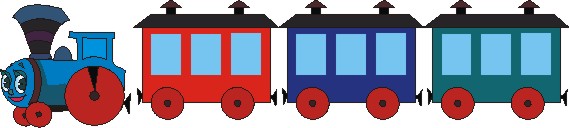 